Бюджет для гражданк  решению « Об утверждении отчета об исполнении бюджета Чернавского муниципального образования за 2017 год »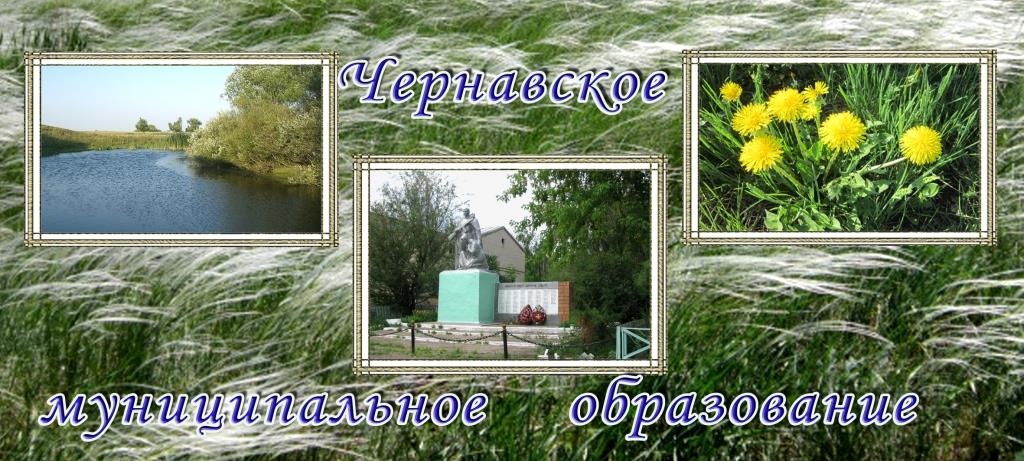 Уважаемые жители Чернавского муниципального образования.Одной из главных задач бюджетной политики является обеспечение прозрачности и открытости бюджетного процесса. Для привлечения большого количества граждан к участию в обсуждении вопросов формирования бюджета района и его исполнения разработан «Бюджет для граждан».«Бюджет для граждан» предназначен прежде всего для жителей , не обладающих специальными знаниями в сфере бюджетного законодательства. Информация «Бюджет для граждан» в доступной форме знакомит граждан с основными характеристиками бюджета Чернавского муниципального образования.Бюджетный процесс - ежегодное формирование и исполнение бюджета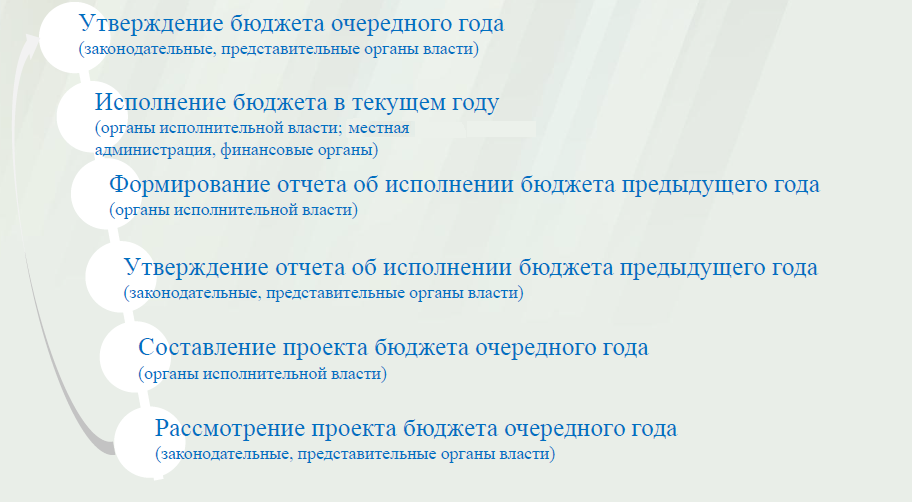 Что такое бюджет?Бюджет – это план доходов и расходов на определенный период.Исполнение бюджета Чернавского муниципального образования за 2017 год        тыс. руб.	Зачем нужны бюджеты?Для выполнения своих задач муниципальному образованию необходим бюджет, который формируется за счет сбора налогов и безвозмездных поступлений направляемых на финансирование бюджетных расходов.Основные характеристики бюджета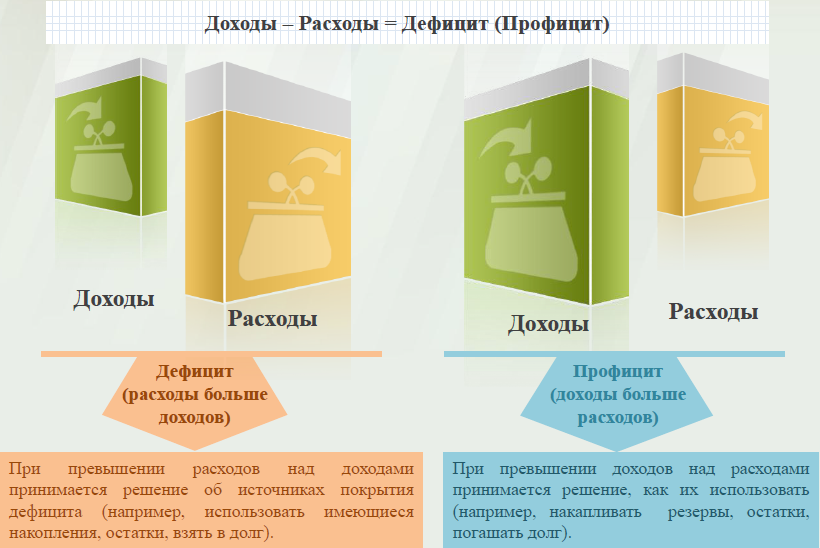 Дефицит и профицит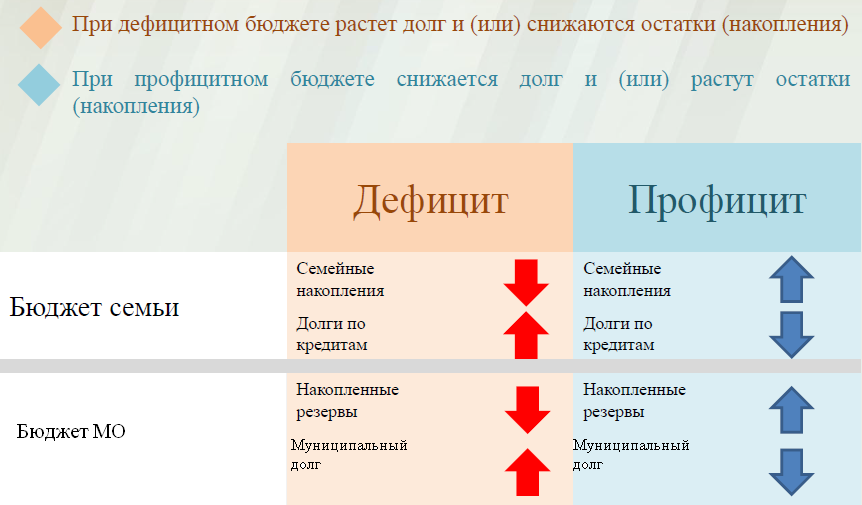 Доходы бюджета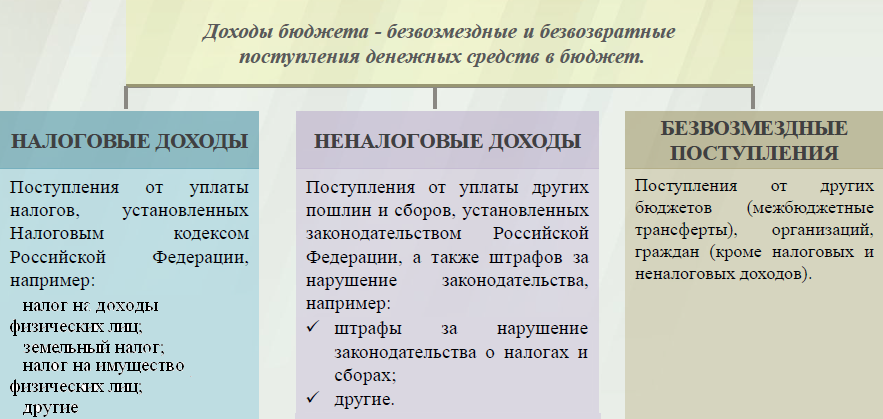 Межбюджетные трансферты - основной вид безвозмездных перечислений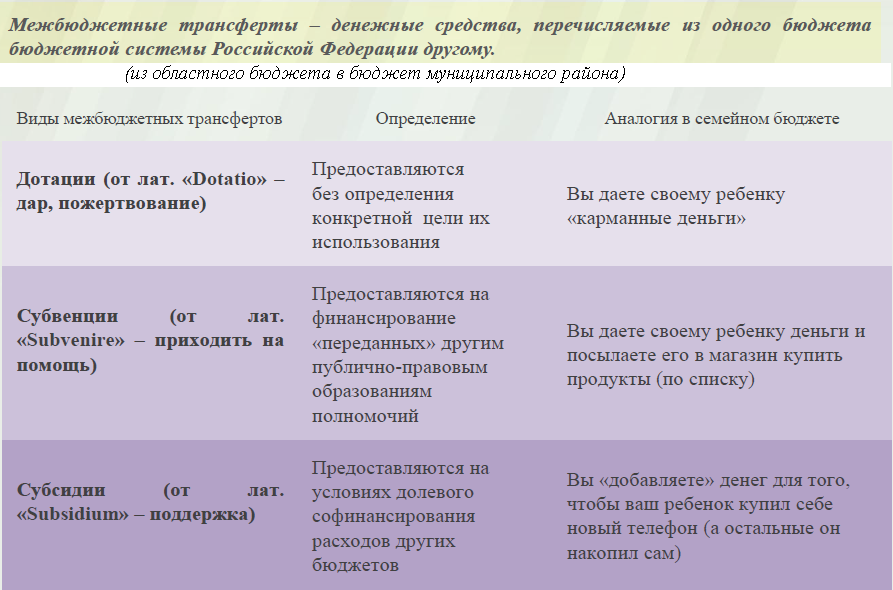 Федеральные, региональные и местные налоги.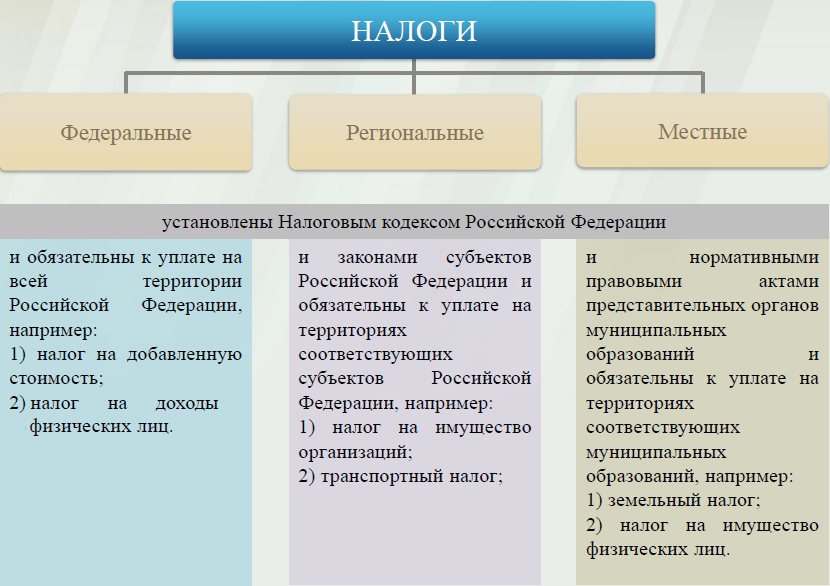 Налоги, зачисляемые в бюджет муниципального образования Структура доходов бюджета Чернавского муниципального образования тыс. руб.Доходы в 2017 году составили –  2712,2 тыс. руб.Доходы бюджета Чернавского муниципального образования в расчете на 1 жителя( численность населения Чернавского муниципального образования на 01.01.17г. 749 человек)                     Основными бюджетообразующими доходами бюджета муниципального образования являются единый сельскохозяйственный налог,  земельный налог и налог на доходы физических лиц.    РАСХОДЫ.Расходы бюджета – выплачиваемые из бюджета денежные средства.В каких единицах измеряются параметры бюджетов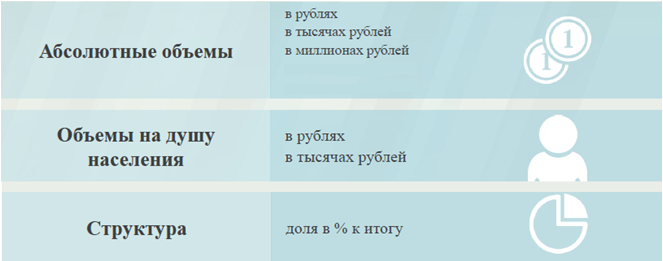 Расходы по основным функциям муниципального образования.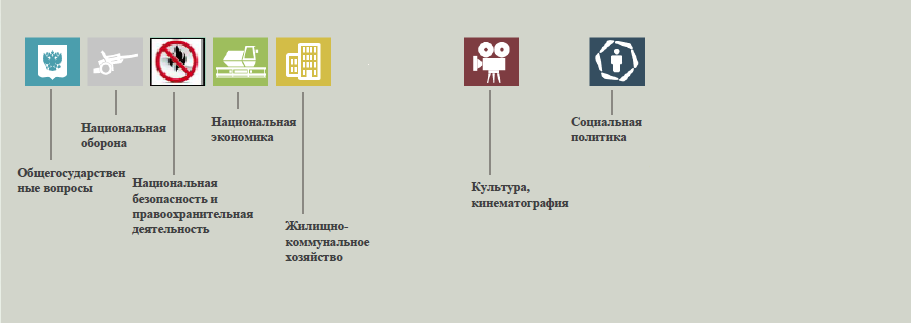 Структура расходов бюджета Чернавского муниципального образования по разделам за 2017 год.												%Структура расходов. Расходы бюджета Чернавского муниципального образования по основным разделам на душу населения				руб.										тыс. руб.Диаграмма (Доля протяженности автомобильных дорог общего пользования местного значения, не отвечающих нормативным требованиям, в общей протяженности автомобильных дорог общего пользования местного значения в целом по муниципальному образованию.)ПоказателиПлан 2017 годаФакт 2017 годаДоходы, в том числе1594,32712,2Налоговые, неналоговые доходы1482,82600,7Безвозмездные поступления 111,5111,5Расходы, в том числе 1705,71694,2Общегосударственные вопросы1280,31273,1ЖКХ159,5155,2Национальная экономика8,08,0Национальная оборона67,767,7Другие расходы190,2190,2Баланс (доходы-расходы) (-)дефицит или (+)профицит-111,41018,0Налог на доходы физических лицНалог на имущество физических лицЗемельный налог                    3 %                                    100 %                                      100 %                    3 %                                    100 %                                      100 %                    3 %                                    100 %                                      100 %Местный бюджетМестный бюджетМестный бюджетНаименование доходовПлан 2017 годаФакт 2017 годаНаименование доходовПлан 2017 годаФакт 2017 годаНалоговые доходы всего:1480,82598,7в том численалог на доходы физических лиц137,5186,3единый сельскохозяйственный  налог1175,01177,1налог на имущество физических лиц25,083,1земельный налог142,31151,2госпошлина1,01,0Неналоговые доходы всего:2,02,0штрафы, санкции и возмещение ущерба2,02,0Безвозмездные поступления всего:111,5111,5в том числедотации бюджетам субъектов Российской Федерации и муниципальных образований43,843,8субвенции бюджетам субъектов Российской Федерации 67,767,7Итого доходов:1594,32712,2Наименование доходов2017 год отчет (руб.)Доходы всего, в том числе :3621,0налоговые и неналоговые доходы3472,0безвозмездные поступления149,0РазделНаименованиеПлан 2017 годаФакт 2017 года01Общегосударственные вопросы75,175,102Национальная оборона4,04,004Национальная экономика0,50,505Жилищно-коммунальное хозяйство9,39,208Культура, кинематография1,01,010Социальная политика10,110,2Всего100100РазделПоказательПлан 2017 годаФакт2017 года05Жилищно-коммунальное хозяйство212,98207,2108Культура, кинематография24,0324,0310Социальная политика229,96229,9601Содержание работников органов местного самоуправления1709,291699,67Итого расходы местного бюджета2277,342261,95РасходыПлан 2017годаФакт 2017годаОбщегосударственныевопросы1280,31273,1Национальная оборона67,767,7Национальная экономика8,08,0Жилищно-коммунальное хозяйство159,5155,2Культура, кинематография18,018,0Социальная политика172,2172,2ИТОГО расходов:1705,71694,2